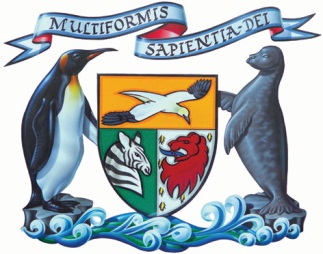 The Royal Zoological Society of ScotlandBoard Member Nomination Your Name: Your membership number: The individual you are nominating: Thank you for your nomination(s). Please return this form by 12 noon, Friday 14th April to:	Gillian WishartRoyal Zoological Society of Scotland134 Corstorphine RoadEdinburghEH12 6TSE-mail:- gwishart@rzss.org.ukSupporting documents checklist: For each individual nominated please confirm that you are returning* These will be included in the AGM pack** These are solely for the Board’s use in the event of the election of the nominee NameContact details(email or other address)Membership numberDocument Please tick 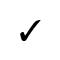 Biography of up to 250 words*Supporting Statement of up to 75 words *Completed HMRC Disqualification Form**Completed Skills Matrix (nominee self-assessment)**